            Circleville City School Foundation  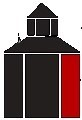 2021-2022 Make A Difference   Scholarship Application   (deadline April 1st, 2022)  Family Information  	  B.H.  Budget DetailsCCSF Approval s (Foundation only)  This Make a Difference Scholarship Application has been reviewed by the Circleville City School Foundation Scholarship Committee.   This application has been approved                                                    Yes  ☐   No ☐  Date of Committee Approval: _________________________________________  _______________________________________________________  	  	____________________________  Signature of CCSF Scholarship Committee Chair                                 	  	 Date  Date of Full Board Approval: __________________________________________   _______________________________________________________  	  	____________________________  Signature of CCSF Chair  	  	  	  	                                  	 Date  xc: CCSF Treasurer       Applicant(s)    	A. Applicant  Information    	A. Applicant  Information    	A. Applicant  Information    	A. Applicant  Information    	A. Applicant  Information    	A. Applicant  Information   Full Name:  Permanent Address:  (include street and city information)  E-mail Address:  Telephone Numbers:  Home:  Cell:  Home:  Cell:  Home:  Cell:  Home:  Cell:  Home:  Cell:  Date of Birth: (month, day and year)  Circleville HS Graduation Information:  Graduation Date:   Graduation Date:   Graduation Date:   Graduation Date:   GPA or Class Rank:   Are you employed:  (if yes, indicate where)     Yes     No  If yes – indicate where  If yes – indicate where  Are you employed:  (if yes, indicate where)     Yes     No  If yes – indicate where  If yes – indicate where  Are you employed:  (if yes, indicate where)     Yes     No  If yes – indicate where  If yes – indicate where  Employment details:  Number of hours worked per  week  Number of hours worked per  week  Number of hours worked per  week  Number of hours worked per  week  Gross Income or hourly wage   Name(s) of your parents, guardians or spouse (if married)  Telephone Numbers:   Home:   Cell:  Place(s) of Employment:  How much will your family contribute toward your educational expenses?          C. Academic Information          C. Academic Information          C. Academic Information          C. Academic Information   Name of school you will attend in the fall of 2022:  Address:    (include street and city  information)  Academic Level (Freshman,  Sophomore, Junior, Senior or  Graduate)  Freshman  	Sophomore  Freshman  	Sophomore  Freshman  	Sophomore  Junior  Senior  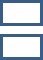 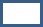 Graduate  Intended major or field of study  GPA (if currently enrolled or attending)  Have you applied for or received other scholarships:  Yes   No    Have you applied for or received other scholarships:  Yes   No    If yes - will the  Yes  No  Yes  No  Yes  No  scholarships be renewed for the 2021-2022 academic year:  Will you be enrolled as a full or part-time student?:  Full Time    	Part Time  Full Time    	Part Time  Full Time    	Part Time  Full Time    	Part Time  Full Time    	Part Time  Full Time    	Part Time         D. Applicant Interests and Goals   Your responses to the following questions should be typed on a separate piece of paper in 12 point font, double-spaced and no more than one page each. Be sure to include your name and indicate topic  #1, 2 and 3 as listed below.    Briefly write about your involvement in your community, school, work or another area that interests you. In addition, share something significant about your experience in that area.   How do you plan to finance this educational opportunity? (Please indicate by estimated percentage – parents, loans, scholarships, work). Explain how this scholarship would help you financially.   What are your goals and hopes for the future? (Include how you decided on this path, how you plan to make a difference, and if someone in particular has influenced you along the way).   Your responses to the following questions should be typed on a separate piece of paper in 12 point font, double-spaced and no more than one page each. Be sure to include your name and indicate topic  #1, 2 and 3 as listed below.    Briefly write about your involvement in your community, school, work or another area that interests you. In addition, share something significant about your experience in that area.   How do you plan to finance this educational opportunity? (Please indicate by estimated percentage – parents, loans, scholarships, work). Explain how this scholarship would help you financially.   What are your goals and hopes for the future? (Include how you decided on this path, how you plan to make a difference, and if someone in particular has influenced you along the way).   E. Privacy Declaration   E. Privacy Declaration   The information requested will be used to evaluate your application. None of your personal financial information will be divulged in any publicity or external parties.  The information requested will be used to evaluate your application. None of your personal financial information will be divulged in any publicity or external parties.  Authorization to Release Information.  The information contained in my application for the Circleville City School Foundation Make a Difference Scholarship may be used by the Foundation for publicity purposes. Any exceptions are noted below:  Authorization to Release Information.  The information contained in my application for the Circleville City School Foundation Make a Difference Scholarship may be used by the Foundation for publicity purposes. Any exceptions are noted below:  Exception(s):  Signature of Applicant:  X  Date Application Signed:  G. Submitting your Application   Completed applications (with supporting documents) must be received by 3PM on April 1st, 2022 to:  Circleville City School District Office  Attn: Circleville City School Foundation  Scholarship Committee  388 Clark Drive  Circleville, OH 43113  Or deliver by hand to the District Office, or Circleville High School Main Office.  